Aseema Charitable Trust Asha Site Visit Photos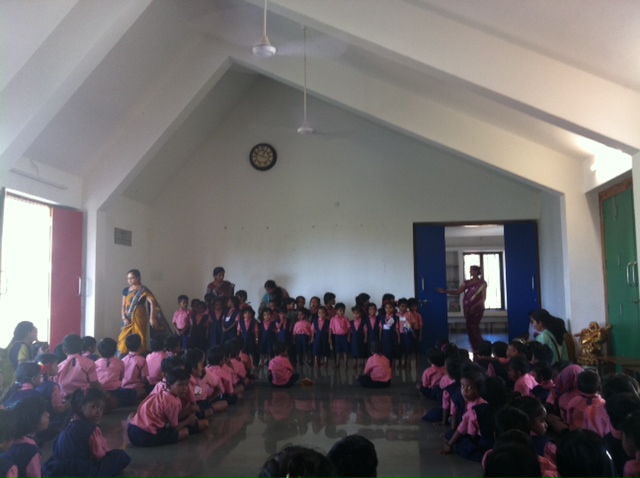 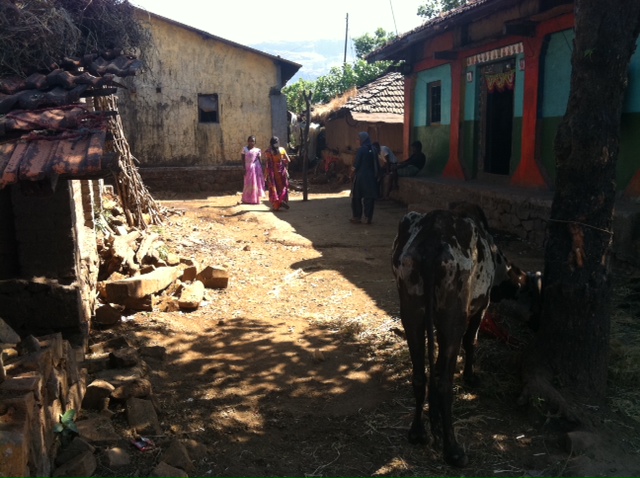 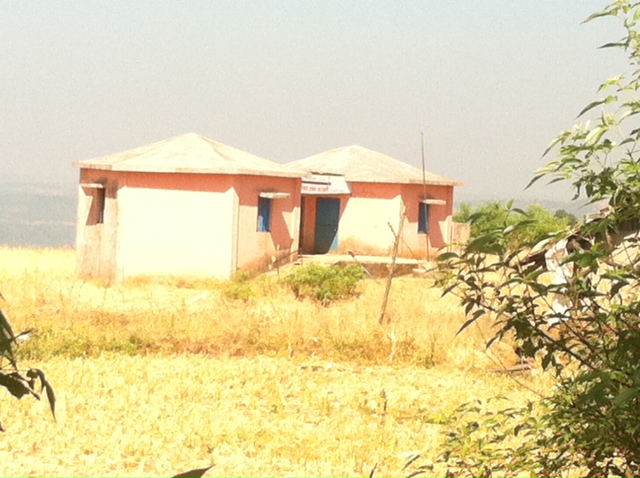 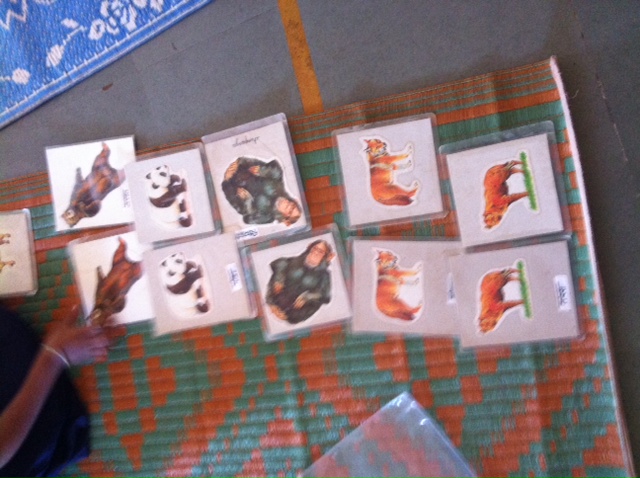 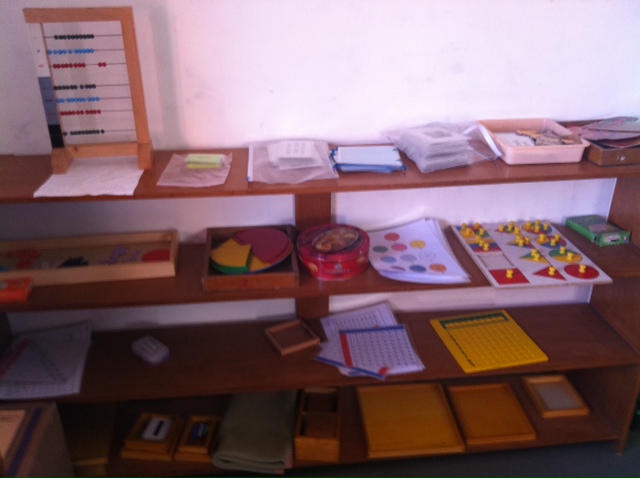 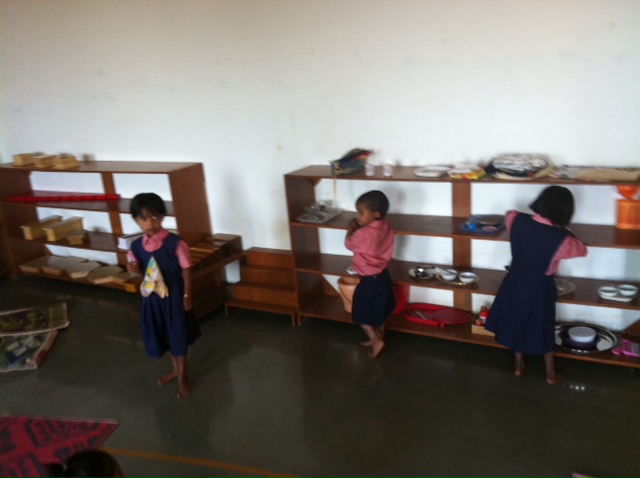 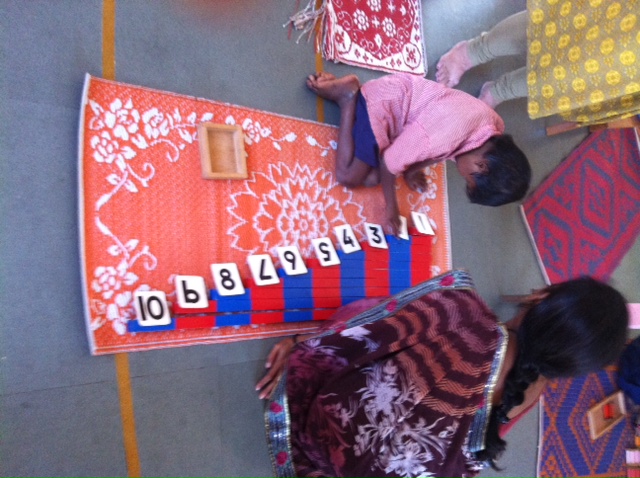 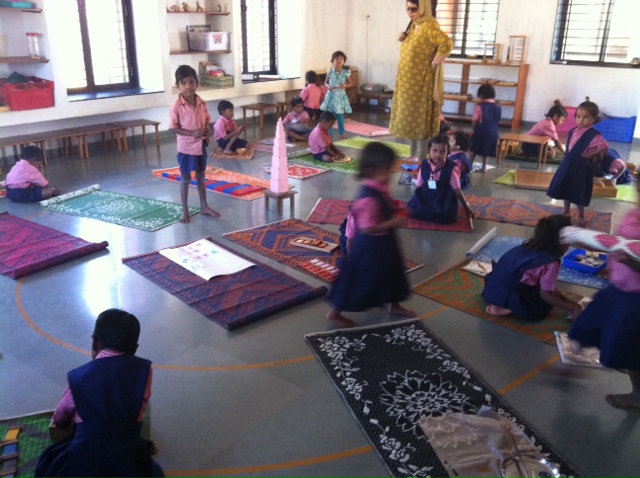 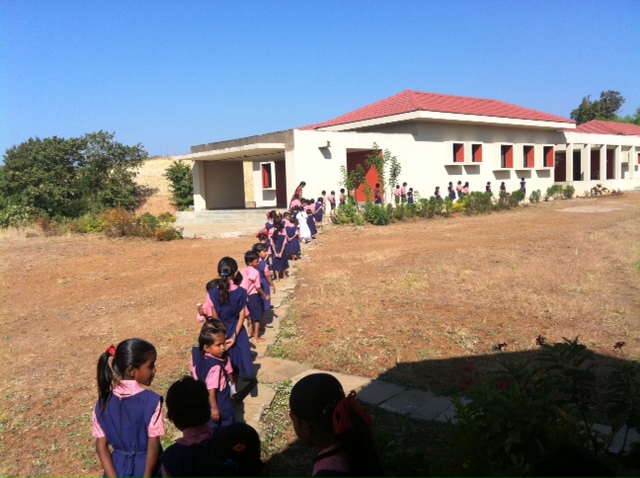 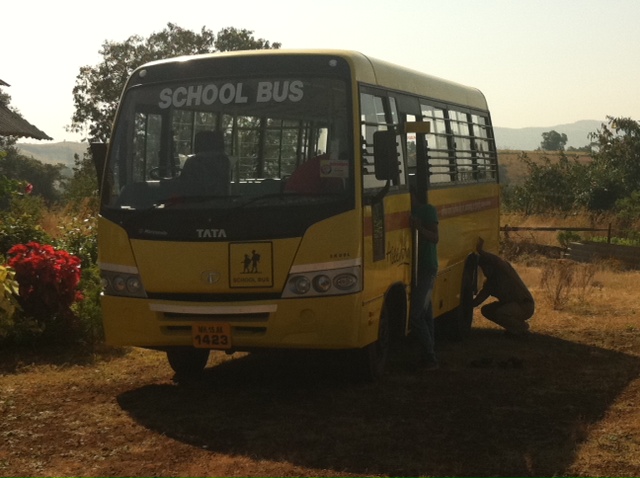 